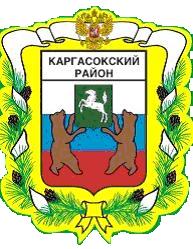 МУНИЦИПАЛЬНОЕ ОБРАЗОВАНИЕ «КАРГАСОКСКИЙ РАЙОН» ТОМСКОЙ ОБЛАСТИАДМИНИСТРАЦИЯ КАРГАСОКОГО РАЙОНАПОСТАНОВЛЕНИЕ21.01.2016                                                                                                                                       № 14с. Каргасок О разработке документации по планировке территории для размещения линейных объектов по проекту «Энергоснабжение части потребителей Юго-Западной части Крапивинского месторождения от сетей ООО «ЭН-Томск» »Рассмотрев обращение ООО «Газпромнефть - Восток», в соответствии со статьями  42, 43, 45, 46 Градостроительного Кодекса Российской Федерации от 29.12.2004 №190-ФЗ, Федеральным законом от 06.10.2003 №131-ФЗ «Об общих принципах организации местного самоуправления в Российской Федерации»,Администрация Каргасокского района постановляет:1.Разрешить ООО «Газпромнефть - Восток»,  разработку документации по планировке территории: проектов планировки и проектов межевания территории для размещения линейных объектов:  - «Кабельные линии 35кВ от ПС 110/35/6кВ Крапивинского месторождения до блока управления линии 35кВ» (ПК0- ПК2+97,1) протяженностью -297,1 м;- «ВЛ-35кВ от ПС110/35/6кВ Крапивинского месторождения до ПС35/6кВ ЮЗЧ Крапивинского месторождения» (ПК0-ПК172+82,9),в том числе  «Участок пересечения ВЛ-35кВ с существующей ВЛ-35кВ ПК0-ПК1+41,51», протяженностью – 17 424,41 м.по проекту «Энергоснабжение части потребителей Юго-Западной части Крапивинского месторождения от сетей ООО «ЭН-Томск» .Документацию по планировке территорий разработать в соответствии  со статьями 42, 43, 45 и 46 Градостроительного кодекса Российской Федерации и действующим градостроительным  законодательством.2.Документация по планировке территории, подготовленная применительно к землям лесного фонда, до ее утверждения подлежит согласованию с органами государственной власти, осуществляющими предоставление лесных участков в границах земель лесного фонда.3.Настоящее постановление официально опубликовать в установленном порядке.4.Настоящее постановление вступает в силу со дня его официального опубликования.Глава Каргасокского района                                                                                        А.П.АщеуловН.В.Беспалько 21809 